SynopsisLe film se compose de cinq parties :« Les hommes et les vers » (Люди и черви) : les marins protestent contre le fait de manger de la viande pourrie.« Drame dans la baie » (Драма на тендре) : les marins et leur chef Vakoulintchouk se révoltent. Ce dernier meurt assassiné.« La mort demande justice » (Мёртвый взывает) : le corps de Vakoulintchouk est porté par la foule du peuple d'Odessa venue acclamer les marins comme des héros.« L'escalier d'Odessa » (Одесская лестница) : les soldats de la garde tsariste massacrent la population d'Odessa. Dans un escalier qui semble interminable.« La rencontre avec l'escadre » (Встреча с эскадрой) : l'escadron qui a pour tâche de stopper la révolte du Potemkine refuse les ordres et rejoint les insurgés.L’événement, qui a lieu pendant la Révolution russe de 1905 est ici présenté comme précurseur de la révolution d'Octobre (1917) et du point de vue des insurgés. Le 14 juin de la même année s'ensuit la révolte du cuirassé Potemkine. Le cuirassé reproduit, dans le microcosme de son équipage, les clivages de la société russe et ses inégalités. L’une des causes de la mutinerie est la question de la nourriture. Les officiers présentés comme cyniques et cruels contraignent l’équipage à consommer de la viande pourrie, alors qu’eux-mêmes maintiennent un train de vie privilégié parmi l’équipage (scène de la vaisselle « Dieu, donne-moi mon pain quotidien »).La scène des escaliers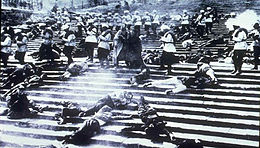 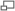 Scène du massacre de civils sur les marches de l'escalier monumentalLa scène la plus célèbre du film est le massacre de civils sur les marches de l’escalier monumental d’Odessa (aussi connu comme le Primorsky ou l'escalier du Potemkine). Dans cette scène, les soldats tsaristes dans leurs tuniques d'été blanches semblent descendre l'escalier sans fin avec un pas rythmé comme des machines et tirant sur la foule. Un détachement de Cosaques à cheval charge la foule en bas des escaliers. Les victimes qui apparaissent à l'écran sont une vieille femme avec un pince-nez, un jeune garçon avec sa mère, un étudiant en uniforme et une écolière adolescente. Cette scène dure six minutes. Le plan d'une mère, qui meurt sur le sol, poussant un landau qui dévale les marches utilise un travelling avant en plongée, façon de filmer révolutionnaire pour l’époque.Dans la réalité, cette scène n'a jamais eu lieu. Eisenstein l'utilisa pour donner un effet dramatique au film, diaboliser la garde tsariste et le pouvoir politique en place. En 1991 la scène de l'escalier a été reprise par le photographe russe Alexey Titarenko pour dramatiser la souffrance humaine lors de l’effondrement de l’Union soviétique en 19913. Cependant, cette scène s'appuie sur le fait qu'il y eut beaucoup de manifestations à Odessa même et non pas sur l'escalier, à la suite de l'arrivée du Potemkine dans son port. Le Times de Londres et le consul britannique rapportèrent que les troupes firent feu sur la foule, ce qui provoqua un nombre important de pertes en vies humaines (le nombre exact de victimes n'est pas connu).